муниципальное автономное дошкольное образовательное учреждение                       Городского округа «город Ирбит» Свердловской области «Детский сад №23»Посадка  лука и цветовВоспитанники средней группы совместно с воспитателем Назаровой Е.В. посадили лук в землю, песок и воду, в дальнейшем будем наблюдать, где быстрее вырастет лук. А так же посадили цветы: циннию, бархатцы петунию. Познакомились с профессией овощевод, рассматривали семена, и узнали, о том, что семена растений живые и могут расти, если для них нужны специальные условия: вода, тепло и свет. А также узнали, что для того чтобы из семян выросли растения, надо правильно выполнять работу в определенной последовательности. Теперь ребята будут наблюдать за ростом посевов. Нет ничего приятнее, когда первые весенние росточки появляются на глазах!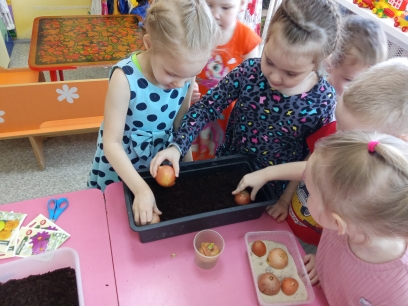 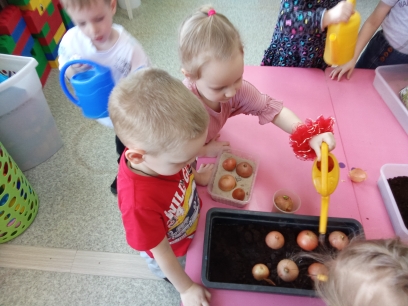 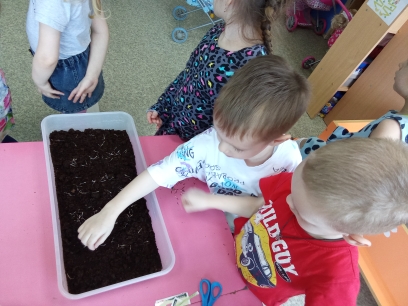 